- 1 -1. ชื่อโครงการ .................................................................................................................................................................      [   ]   รูปแบบเผชิญหน้า			[   ]    รูปแบบออนไลน์ 2. หลักการและเหตุผล.................................................................................................................................................................................................................................................................................................................................................................................. ......................................................................................................................................................................................... 3. วัตถุประสงค์ของโครงการ     3.1 .............................................................................................................................................................................     3.2 .............................................................................................................................................................................     3.3 ............................................................................................................................................................................. 4. กลุ่มเป้าหมาย (คุณสมบัติผู้เข้ารับการอบรม, จำนวนคนต่อรุ่น) .........................................................................................................................................................................................  ......................................................................................................................................................................................... 5. หัวข้อการฝึกอบรม (ระบุเนื้อหาสาระสังเขปในแต่ละหัวข้อ)     5.1 หัวข้อวิชาที่ 1 ......................................................................................................................................................           5.1.1 คำอธิบายหัวข้อวิชา ................................................................................................................................. .........................................................................................................................................................................................           5.1.2 วัตถุประสงค์ของหัวข้อวิชา ...................................................................................................................... .........................................................................................................................................................................................           5.1.3 วิธีการฝึกอบรม ........................................................................................................................................ .........................................................................................................................................................................................      5.2 หัวข้อวิชาที่ 2 ....................................................................................................................................................           5.2.1 คำอธิบายหัวข้อวิชา ................................................................................................................................. .........................................................................................................................................................................................           5.2.2 วัตถุประสงค์ของหัวข้อวิชา ..................................................................................................................... .........................................................................................................................................................................................           5.2.3 วิธีการฝึกอบรม ........................................................................................................................................ .........................................................................................................................................................................................- 2 -     5.3 หัวข้อวิชาที่ 2 ....................................................................................................................................................          5.3.1 คำอธิบายหัวข้อวิชา .........................................................................................................................................................................................................................................................................................................................          5.3.2 วัตถุประสงค์ของหัวข้อวิชา ..............................................................................................................................................................................................................................................................................................................          5.3.3 วิธีการฝึกอบรม .................................................................................................................................................................................................................................................................................................................................6. ตารางการฝึกอบรม .....................................................................................................................................................7. ระยะเวลาการจัดฝึกอบรม     7.1 ช่วงเวลาที่คาดว่าจะจัดฝึกอบรมเดือน ...................................................     7.2 ระยะเวลาที่จัดฝึกอบรม	[   ]  2 วัน	[   ]  3 วัน	[   ]  4 วัน				[   ]  อื่น ๆ (โปรดระบุ) .......................................................................................				[   ]  ประเภทพักค้างคืน	[   ]  ประเภทไม่พักค้างคืน     7.3 จำนวนรุ่นที่จัดฝึกอบรมต่อปี	[   ]  1 รุ่น	[   ]  2 รุ่น	[   ] 3 รุ่น	[   ]  ............. อื่น ๆ (โปรดระบุ)8. วิธีการประเมินผล.................................................................................................................................................................................................................................................................................................................................................................................. .........................................................................................................................................................................................9. ผลที่คาดว่าจะได้รับ (โดยให้สอดคล้องกับวัตถุประสงค์)     9.1 ............................................................................................................................................................................     9.2 ............................................................................................................................................................................     9.3 ............................................................................................................................................................................10. หน่วยงานที่รับผิดชอบโครงการ.........................................................................................................................................................................................11. งบประมาณ.........................................................................................................................................................................................- 3 -12. ผู้ทบทวนหลักสูตร (Review)     		ชื่อ-สกุล ......................................................................... คุณวุฒิ .....................................................................	ประสบการณ์ที่เกี่ยวข้องกับหลักสูตร .................................................................................................................................................................................................................................................................................................................................................................................................................................................................................................                                                                         ลงมือชื่อ .........................................................................                                                                                    (.......................................................................)                                                                          วัน...............เดือน...................................พ.ศ.................13. ผู้ทวนสอบหลักสูตร (Verify)	ชื่อ-สกุล ......................................................................... คุณวุฒิ .....................................................................	ประสบการณ์ที่เกี่ยวข้องกับหลักสูตร .................................................................................................................................................................................................................................................................................................................................................................................................................................................................................................                                                                         ลงมือชื่อ .........................................................................                                                                                    (.......................................................................)                                                                          วัน...............เดือน...................................พ.ศ.................14. ผ่านความเห็นชอบจากที่ประชุม...............................................................................................................................     ครั้งที่ ......................... วันที่ .........................................................................15. ผู้ประสานงานโครงการ .................................................................................. เบอร์โทร...........................................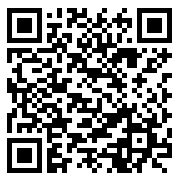 หมายเหตุ  สามารถดาวน์โหลดแบบฟอร์มการจัดทำโครงการฝึกอบรมได้ที่      หรือ https://oce.stou.ac.th/trainingcourse/      จากนั้นเลือกที่  download แบบฟอร์มการจัดทำโครงการฝึกอบรม สศต. มสธ.แบบการจัดทำโครงการฝึกอบรมหลักสูตรใหม่ของสาขาวิชาและสำนัก/สถาบันต่าง ๆ ใน มสธ.รหัสเอกสาร F 1-1ISSUE 1 หน้าที่ 2/4สศต. มสธ.แบบการจัดทำโครงการฝึกอบรมหลักสูตรใหม่ของสาขาวิชาและสำนัก/สถาบันต่าง ๆ ใน มสธ.รหัสเอกสาร F 1-1ISSUE 1 หน้าที่ 3/4สศต. มสธ.แบบการจัดทำโครงการฝึกอบรมหลักสูตรใหม่ของสาขาวิชาและสำนัก/สถาบันต่าง ๆ ใน มสธ.รหัสเอกสาร F 1-1ISSUE 1 หน้าที่ 3/4